ПРОЕКТПриложение №2к муниципальной программе «Благоустройство территории Лермонтовского сельского поселения Бикинского муниципального района Хабаровского краяна 2017 – 2021 годы»____ Муниципальная программа «Благоустройство территории Лермонтовского сельского поселения Бикинского муниципального района Хабаровского края на 2017-2021 годы» подпрограмма  «Формирование современной городской среды Лермонтовского сельского поселения на 2017 год» Паспорт Подпрограммы1. Характеристика проблем, решение которых
осуществляется путем реализации Подпрограммы            Данная Подпрограмма является основой для реализации мероприятий по благоустройству, улучшению санитарного и эстетического состояния и архитектурно-художественного оформления Лермонтовского сельского поселения. Население,  проживающее на территории поселения на 01.01.2017 составляет - 4399 человек. В Лермонтовском сельском поселении имеется 233 МКД, из них 2 этажа и выше - 23 дома,  практически  все требуют ремонта и благоустройства дворовых территорий многоквартирных домов и проездов к ним. Благоустройство дворовых территорий поселения не отвечает современным требованиям. Большие нарекания вызывают благоустройство и санитарное содержание дворовых территорий. За последние годы асфальтобетонное покрытие во многих дворах разрушено, местами отсутствует совсем, бордюры отсутствуют либо утоплены в грунт, ширина проездов.После передачи многоквартирных домов от Министерства обороны в собственность Лермонтовского сельского поселения возникла острая необходимость в благоустройстве дворовых территорий, так как прежний собственник не занимался их обустройством. Парковочные места на территории  МКД отсутствуют. Недостаточно занимаются благоустройством и содержанием закрепленных территорий организации, расположенные на территории поселения.  Проект по благоустройству дворовых территорий с устройством парковочных мест требует больших финансовых вложений, и во множестве домов не может быть выполнен только за счет средств собственников жилых помещений.             Для решения данной проблемы требуется участие и взаимодействие органов местного самоуправления Лермонтовского сельского поселения с привлечением средств краевого бюджета, населения, предприятий и организаций.Так как, в Лермонтовском сельском поселении большая часть общественных территорий (проезды, центральные улицы, площади и т.д.) и дворовые территории многоквартирных домов не отвечают современным требованиям, то  требуется комплексный подход к благоустройству, включающий в себя:благоустройство общественных территорий, в том числе:  - ремонт автомобильных дорог общего пользования;- ремонт и устройство тротуаров;- обеспечение освещения общественных территорий;- установку скамеек;- установку урн для мусора;- оборудование автомобильных парковок;- озеленение территорий общественных территорий;- иные виды работ.При этом все общественные территории нуждаются в том или ином виде благоустройства.Адресный перечень территорий общего пользования Лермонтовского сельского поселения, на которых планируется благоустройство в текущем году, утверждается в соответствии с Приложением № 4 к муниципальной подпрограмме.благоустройство дворовых территории, предусматривающее:2.1.  минимальный перечень работ по благоустройству дворовых территорий:- ремонт дворовых проездов;- обеспечение освещения дворовых территорий;- установка скамеек;- установка урн для мусора.При этом указанный перечень является исчерпывающим и не может быть расширен.Нормативная стоимость (единичные расценки) работ по благоустройству, входящих в состав минимального перечня работ и визуализированный перечень образцов элементов благоустройства дворовых территорий, предлагаемых к размещению, приведены в Приложении № 2 и №3 к настоящей муниципальной подпрограмме соответственно.2.2. дополнительный перечень работ по благоустройству дворовых территорий:а) ремонт и (или устройство) тротуаров;б) ремонт автомобильных дорог, образующих проезды к территориям, прилегающим к многоквартирным домам,в) ремонт и устройство автомобильных парковок (парковочных мест),г) ремонт и устройство системы водоотведения поверхностного стока,д) устройство и оборудование детских, спортивных площадок, иных площадок,е) организация площадок для установки мусоросборников,  ж) озеленение территорииПри этом дополнительный перечень работ реализуется только при условии реализации работ, предусмотренных минимальным перечнем по благоустройству.Нормативная стоимость (единичные расценки) работ по благоустройству, входящих в состав дополнительного перечня работ приведены в приложении № 6 к настоящей муниципальной подпрограмме. 2.3. Форма и минимальная доля финансового и (или) трудового участия заинтересованных лиц, организаций в выполнении дополнительного перечня работ по благоустройству.Под формой трудового участия понимается неоплачиваемая трудовая деятельность заинтересованных лиц, имеющая социально полезную направленность, не требующая специальной квалификации и организуемая в качестве трудового участия заинтересованных лиц, организаций в выполнении дополнительного  перечня работ по благоустройству дворовых территорий в случае, если решением общего собрания собственников принято решение о трудовой форме участия в софинансировании работ по благоустройству дворовой территории и такое решение не противоречит условиям, установленным правовыми актами Правительства Хабаровского края. Трудовая (неденежная)  форма участия может быть выражена:- выполнение жителями неоплачиваемых работ, не требующих специальной квалификации, как например: подготовка объекта (дворовой территории)  к началу работ (земляные работы, снятие старого оборудования, уборка мусора) и другие работы (покраска оборудования, озеленение территории, посадка деревьев, охрана объекта);- предоставление строительных материалов, техники и т.д.;- обеспечение благоприятных условий для работы подрядной организации, выполняющей работы и для ее работников. Под формой финансового участия понимается - доля финансового участия заинтересованных лиц, организаций в выполнении дополнительного перечня работ по благоустройству дворовых территорий. Доля участия заинтересованных лиц в выполнении дополнительного перечня работ по благоустройству дворовых территорий определяется как процент от стоимости мероприятий по благоустройству дворовой территории, входящих в дополнительный перечень, и составляет не менее 2 процентов при трудовом участии и не менее 1 процента при финансовом участии;Включение предложений заинтересованных лиц о включении общественной территории и дворовой территории многоквартирного дома в муниципальную подпрограмму производится в соответствии с нормативными правовыми актами администрации Лермонтовского сельского поселения.Адресный перечень дворовых территорий многоквартирных домов, расположенных на территории Лермонтовского сельского поселения, на которых планируется благоустройство в текущем году, утверждается в соответствии с Приложением №5 к муниципальной подпрограмме.Включение дворовой территории в муниципальную подпрограмму без решения заинтересованных лиц не допускается.Проведение мероприятий по благоустройству дворовых территорий многоквартирных домов, расположенных на территории Лермонтовсого сельского поселения а также общественных территорий Лермонтовского сельского поселения осуществляется с учетом необходимости обеспечения физической, пространственной и информационной доступности зданий, сооружений, дворовых и общественных территорий для инвалидов и других маломобильных групп населения.В соответствии с результатами реализации муниципальной подпрограммы в 2017 году  и  требованиями Правил предоставления и распределения субсидий из федерального бюджета бюджетам субъектов Российской Федерации на поддержку государственных программ субъектов Российской Федерации и муниципальных программ формирования современной городской среды, утвержденных Постановлением Правительства Российской Федерации от 10.02.2017г. № 169, в срок не позднее 31 декабря 2017 года подлежит утверждению муниципальная подпрограмма «Формирование современной городской среды на территории Лермонтовского сельского поселения  на 2018-2022», предусматривающая благоустройство нуждающихся в благоустройстве территорий общего пользования, а также дворовых территорий на период 2018 – 2022 годы. Мероприятия по утверждению  муниципальной подпрограммы Лермонтовского сельского поселения  на 2018-2022 годы изложены в Приложении №7 к муниципальной подпрограмме.Применение программного метода позволит поэтапно осуществлять комплексное благоустройство дворовых территории и общественных территорий поселения  с учетом мнения граждан, а именно:- повысит уровень планирования и реализации мероприятий по благоустройству (сделает их современными, эффективными, оптимальными, открытыми, востребованными гражданами); - запустит реализацию механизма поддержки мероприятий по благоустройству, инициированных гражданами;- запустит механизм финансового и трудового участия граждан и организаций в реализации мероприятий по благоустройству;- сформирует инструменты общественного контроля за реализацией мероприятий по благоустройству на территории Лермонтовского сельского поселения.Таким образом, комплексный подход к реализации мероприятий по благоустройству, отвечающих современным требованиям, позволит  создать современную городскую комфортную среду для проживания граждан, а также комфортное современное «общественное пространство».2. Основные цель и задачи Подпрограммы Цель Подпрограммы:    - создание благоприятных и комфортных условий проживания граждан.Задачи Подпрограммы:          - снижение финансовой нагрузки на население в части содержания и ремонта общего имущества в многоквартирном доме;          - организация благоустройства на территории многоквартирных домов поселения;          - повышение уровня благоустроенности территорий Лермонтовского сельского поселения;         - улучшение внешнего вида сельского поселения;     - организация стоянок и парковочных карманов для временного хранения автотранспортных средств с решением пешеходной доступности от жилых домов;         - увеличение благоустроенных территорий общего пользования;           - уменьшение количества дворовых территорий многоквартирных домов, благоустройство которых требует ремонта;          - эффективное освоение субсидии из краевого бюджета на формирование комфортной городской среды на 2017 год;	      - повышение уровня вовлеченности заинтересованных граждан, организаций в реализацию мероприятий по благоустройству общественных территорий Лермонтовского сельского поселения, а также дворовых территорий многоквартирных домов3. Срок реализации Подпрограммы          Срок реализации Подпрограммы  устанавливается  с момента утверждения внесения изменений в Программу  и по 31 декабря 2017 года.4. Социальные, экономические и экологические
результаты реализации ПодпрограммыРеализация подпрограммных мероприятий позволит улучшить состояние и качество содержания дворовых территорий многоквартирных домов и проездов к ним, обеспечит повышение уровня комфортности проживания граждан в многоквартирных домах города. Выделение денежных средств из бюджета  поселения на ремонт и благоустройство дворовых территорий, являющихся общим имуществом собственников многоквартирных домов, позволит значительно снизить финансовую нагрузку на население. Восстановление нарушенного благоустройства дворовых территорий и проездов к ним с учетом современных требований позволит улучшить внешний облик поселения. Таким образом, реализация подпрограммных мероприятий будет способствовать улучшению качества жизни населения и созданию условий для безопасной экологической обстановки на территории Лермонтовского сельского поселения.Анализ рисков реализации Подпрограммы и описание мер управления рисками Подпрограммы5. Оценка эффективности расходования бюджетных
средств на реализацию ПодпрограммыОценка эффективности расходования бюджетных средств на реализацию Подпрограммы проводится на основе анализа соотношения планируемых объемов работ к фактически выполненным объемам работ.6. Перечень и расчет показателей (индикаторов) муниципальной подпрограммыПоказатели и индикаторы реализации муниципальной  подпрограммы приведены в Приложении №1 к настоящей подпрограмме. Перечень показателей (индикаторов) муниципальной подпрограммы носит закрытый характер.Расчет показателей производится в следующем порядке:- Показатель «Опубликование не позднее 1 апреля 2017 года для общественного обсуждения проекта муниципальной подпрограммы «Формирование современной городской среды Лермонтовского сельского поселения на 2017 год», рассчитывается администрацией Лермонтовского сельского поселения по итогам 2017 года. При наличии подтверждения факта опубликования – 1, при отсутствии – 0.- Показатель «Утверждение не позднее 25 мая 2017 года муниципальной подпрограммы «Формирование современной городской среды Лермонтовского сельского поселения на 2017 год»,  рассчитывается администрацией Лермонтовского сельского поселения  по итогам 2017 года. При наличии нормативного правового акта об утверждении муниципальной программы в установленные сроки – 1, при отсутствии – 0.- Показатель «Утверждение дизайн-проектов благоустройства дворовых территорий, включенных в муниципальную подпрограмму, а также дизайн-проекта общественной территории не позднее 1 июля 2017 года», рассчитывается администрацией Лермонтовского сельского поселения по итогам 2017 года. При наличии утвержденных дизайн-проектов в установленные сроки  – 1, при отсутствии – 0.- Показатель «Доля дворовых территорий, включенных в муниципальную подпрограмму, на которые утверждены дизайн-проекты благоустройства в общем количестве дворовых территорий, подлежащих благоустройству в 2017 году с использованием субсидии», рассчитывается администрацией Лермонтовского сельского поселения по итогам 2017 года, как отношение количества утвержденных дизайн-проектов дворовых территорий, к общему количеству подлежащих утверждению дизайн-проектов при реализации мероприятий по благоустройству дворовых территорий  в 2017 году с использованием средств субсидии.- Показатель  «Доля благоустроенных дворовых территорий в общем количестве дворовых территорий, подлежащих благоустройству в 2017 году с использованием средств субсидии», рассчитывается администрацией Лермонтовского сельского поселения по итогам 2017 года, как отношение количества благоустроенных дворовых территорий, к общему количеству дворовых территорий, подлежащих благоустройству в 2017 году с использованием средств субсидии.- Показатель «Доля общественных территорий, включенных в муниципальную подпрограмму, на которые утверждены дизайн-проекты благоустройства в общем количестве общественных территорий, подлежащих благоустройству в 2017 году с использованием субсидии», рассчитывается администрацией Лермонтовского сельского поселения по итогам 2017 года, как отношение количества утвержденных дизайн-проектов общественных территорий, к общему количеству подлежащих утверждению дизайн-проектов при реализации мероприятий по благоустройству общественных территорий  в 2017 году с использованием средств субсидии.- Показатель «Доля благоустроенных общественных территорий, в общем количестве дворовых территорий подлежащих благоустройству в 2017 году с использованием субсидии», рассчитывается администрацией Лермонтовского сельского поселения по итогам 2017 года, как отношение количества благоустроенных общественных  территорий, к общему количеству общественных территорий, подлежащих благоустройству в 2017 году с использованием средств субсидии.- Показатель «Утверждение с учетом общественных обсуждений Правил благоустройства Лермонтовского сельского поселения, разработанных с учетом рекомендаций Минстроя России» не позднее 1 ноября 2017 года, рассчитывается администрацией Лермонтовского сельского поселения по итогам 2017 года. При наличии нормативного правового акта об утверждении Правил благоустройства, принятого в установленные сроки  – 1, при отсутствии – 0.- Показатель «Утверждение муниципальной подпрограммы «Формирование современной городской среды на территории Лермонтовского сельского поселения на 2018-2022 годы не позднее 31 декабря 2017 года», рассчитывается администрацией Лермонтовского сельского поселения по итогам 2017 года. При наличии нормативного правового акта об утверждении программы, принятого в установленные сроки – 1, при отсутствии – 0.7. Система управления ПодпрограммойПодпрограмма реализуется администрацией Лермонтовского сельского поселения Бикинского муниципального района Хабаровского края.Реализация подпрограммных мероприятий будет осуществляться путем перечисления субсидий юридическим лицам (кроме некоммерческих организаций), индивидуальным предпринимателям, физическим лицам – производителям товаров, работ и услуг.Механизм реализации Подпрограммы включает в себя:- организационные мероприятия, обеспечивающие планирование, реализацию, корректировку и контроль исполнения предусмотренных Подпрограммой мероприятий;- методическое и информационное обеспечение.Контроль за ходом реализации Подпрограммы и целевым использованием средств осуществляет общественная комиссия. Отчет о выполнении подпрограммных мероприятий представляется администрацией Лермонтовского сельского поселения общественной комиссии утверждённой Постановлением администрации Лермонтовского сельского поселения от 21.03.2017 № 248. Краткое описание мероприятий муниципальной подпрограммыВ ходе реализации муниципальной подпрограммы предусматривается организация и проведение основных мероприятий:- организация благоустройства дворовых территорий многоквартирных домов;- организация благоустройства общественных территорий Лермонтовского сельского поселения;План реализации муниципальной подпрограммы Формирование современной городской среды на территории Лермонтовского сельского поселения приведен в приложении №8 к муниципальной подпрограмме.Основные мероприятия муниципальной подпрограммы направлены на решение задач муниципальной подпрограммы.Информация о перечне основных мероприятий муниципальной подпрограммы изложена в приложении №9 к настоящей муниципальной подпрограмме. По каждому мероприятию Исполнитель подпрограммы несет ответственность за качественное и своевременное исполнение мероприятий, целевое и эффективное использование выделяемых на ее реализацию денежных средств.9. Финансирование Подпрограммы9.1. Общий объем финансирования Подпрограммы составит –  210,6      тыс. руб., в т. ч. за счет средств:- бюджета Хабаровского края –   200,07 тыс. руб.;- бюджета поселения – 10,53 тыс. руб.- средства или трудовое участие заинтересованных лиц.9.2. Средства бюджета Хабаровского края и бюджета Лермонтовского сельского поселения на ремонт и благоустройство дворовых территорий МКД, проездов к дворовым территориям МКД, территорий общего пользования носят целевой характер и не могут быть использованы на другие цели.9.3. Выделение и расходование средств, предусмотренных на реализацию Подпрограммы, производится в соответствии с порядком предоставления субсидий из краевого бюджета бюджетам муниципальных образований Хабаровского края на софинансирование расходных обязательств муниципальных образований Хабаровского края по реализации муниципальных программ формирования современной городской среды.9.4. В случае непредоставления средств из бюджета Хабаровского края действие Подпрограммы может быть изменено или остановлено постановлением администрации Лермонтовского сельского поселения.Ресурсное обеспечение муниципальной подпрограммы в разрезе основных мероприятий приведено в приложении №10 к муниципальной подпрограмме.10. Основные меры правового регулированияВ рамках реализации муниципальной программы планируется использовать следующие меры правового регулирования:1. Постановление администрации Лермонтовского сельского поселения от 21  марта 2017 года № 24 «Об утверждении Порядка проведения общественного обсуждения проекта подпрограммы «Формирование современной городской среды» муниципальной программы «Благоустройство территории Лермонтовского сельского поселения Бикинского муниципального района Хабаровского края на 2017–2021 годы» и Порядка организации деятельности общественной комиссии»2. Постановление администрации Лермонтовского сельского поселения от 31  марта 2017 года № 26 «Об утверждении порядка и сроков рассмотрения и оценки предложений граждан, организаций на включение территорий общего пользования в муниципальную программу «Благоустройство территории Лермонтовского сельского поселения Бикинского муниципального района Хабаровского края на 2017–2021 годы» подпрограмму «Формирование современной городской среды Лермонтовского сельского поселения на 2017 год»3. Постановление администрации Лермонтовского сельского поселения от 31  марта 2017 года № 25 «Об утверждении порядка и сроков представления, рассмотрения и оценки предложений заинтересованных лиц о включении дворовой территории в муниципальную программу «Благоустройство территории Лермонтовского сельского поселения Бикинского муниципального района Хабаровского края на 2017–2021 годы» подпрограмму «Формирование современной городской среды Лермонтовского сельского поселения на 2017 год»4. Порядок аккумулирования и расходования средств заинтересованных лиц, направляемых на выполнение дополнительного перечня работ по благоустройству дворовых территорий, и механизм их контроля, в соответствии с приложением №11 к муниципальной подпрограмме.5. Порядок разработки, обсуждения с заинтересованными лицами и утверждения дизайн-проектов благоустройства дворовых территорий, включенных в муниципальную программу «Формирование современной городской среды на территории Лермонтовского сельского поселения»,  а также дизайн-проектов благоустройства общественной территории Лермонтовского сельского поселения в соответствии с приложением №12 к муниципальной подпрограмме.В рамках реализации подпрограммы принятие дополнительных мер нормативного правового регулирования не требуется.Сведения о показателях (индикаторах)муниципальной подпрограммы «Формирование современной городской среды Лермонтовского сельского поселения на 2017 год»___________Нормативная стоимость (единичные расценки)работ по благоустройству дворовых территорий, входящих в состав минимального перечня работВизуализированный перечень образцов элементов благоустройства, предлагаемых к размещению на дворовой территории многоквартирного дома, сформированный исходя из минимального перечня работ по благоустройству дворовых территорий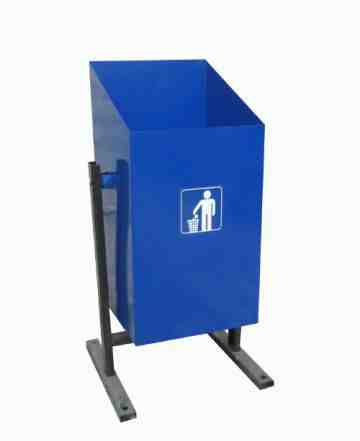 ПЕРЕЧЕНЬобщественных территорий Лермонтовского сельского поселения, подлежащих благоустройству в 2017 годуАДРЕСНЫЙ ПЕРЕЧЕНЬдворовых территорий, подлежащих благоустройству в 2017 годуНормативная стоимость (единичные расценки)работ по благоустройству дворовых территорий, входящих в состав дополнительного перечня работМероприятия по утверждению  муниципальной подпрограммы «Формирование современной городской среды на территории Лермонтовского сельского поселения на 2018-2022 годы»_____________Планреализации  муниципальной подпрограммы «Формирование современной городской среды Лермонтовского сельского поселения на 2017 год»ПЕРЕЧЕНЬосновных мероприятий муниципальной подпрограммы «Формирование современной городской среды Лермонтовского сельского поселения на 2017 год»____________________РЕСУРСНОЕ ОБЕСПЕЧЕНИЕреализации муниципальной подпрограммы «Формирование современной городской среды Лермонтовского сельского поселения на 2017 год»Порядокаккумулирования и расходования средств заинтересованных лиц, направляемых на выполнение дополнительного перечня работ по благоустройству дворовых территорий, и механизм их контроляОбщие положения1.1. Настоящий Порядок аккумулирования и расходования средств заинтересованных лиц, направляемых на выполнение дополнительного перечня работ по благоустройству дворовых территорий, и механизм их контроля (далее – Порядок), регламентирует процедуру аккумулирования  и расходования средств заинтересованных лиц, направляемых на выполнение дополнительного перечней работ по благоустройству дворовых территорий Лермонтовского сельского поселения (далее – поселение), механизм контроля за их расходованием, а также устанавливает порядок и формы трудового и (или) финансового участия граждан в выполнении указанных работ.Заинтересованные лица - собственники помещений в многоквартирных домах, собственники иных зданий и сооружений, расположенных в границах дворовой территории, подлежащей благоустройству. Под формой трудового участия понимается неоплачиваемая трудовая деятельность заинтересованных лиц, имеющая социально полезную направленность, не требующая специальной квалификации и организуемая в качестве трудового участия заинтересованных лиц, организаций в выполнении дополнительного  перечня работ по благоустройству дворовых территорий в случае, если решением общего собрания собственников принято решение о трудовой форме участия в софинансировании работ по благоустройству дворовой территории и такое решение не противоречит условиям, установленным правовыми актами Правительства Хабаровского края. Трудовая (неденежная)  форма участия может быть выражена:- выполнение жителями неоплачиваемых работ, не требующих специальной квалификации, как например: подготовка объекта (дворовой территории)  к началу работ (земляные работы, снятие старого оборудования, уборка мусора) и другие работы (покраска оборудования, озеленение территории, посадка деревьев, охрана объекта);- предоставление строительных материалов, техники и т.д.;- обеспечение благоприятных условий для работы подрядной организации, выполняющей работы и для ее работников. Под формой финансового участия понимается - доля финансового участия заинтересованных лиц, организаций в выполнении дополнительного перечня работ по благоустройству дворовых территорий. Порядок трудового и (или) финансового участия заинтересованных лиц2.1. Выполнение видов работ из дополнительного перечня работ осуществляется в рамках муниципальной подпрограммы «Формирование современной городской среды Лермонтовского сельского поселения на 2017 год» при условии определения формы участия (финансовое и (или) трудовое) заинтересованными лицами в выполнении указанных видов работ в размере не менее 2 процентов от общей стоимости соответствующего вида работ при трудовом участии и не менее 1 процента от общей стоимости при финансовом участии.2.2.Организация финансового участия, осуществляется заинтересованными лицами в соответствии с решением заинтересованных лиц, дворовая территория которых подлежит благоустройству, оформленного соответствующим протоколом общего собрания собственников в объеме не менее установленного пунктом 2.1. настоящего Порядка.2.3. Организация трудового участия, осуществляется заинтересованными лицами в соответствии с решением заинтересованных лиц, дворовая территория которых подлежит благоустройству, оформленного соответствующим протоколом общего собрания собственников, в объеме не менее установленного пунктом 2.1. настоящего Порядка.2.4. При трудовом и (или) финансовом участии размер средств, предоставляемых из бюджета поселения на выполнение работ из  дополнительного перечня  (общая стоимость соответствующего вида работ из дополнительного перечня) подлежит уменьшению на  процент от общей стоимости соответствующего вида работ, которые определили заинтересованные лица на общем собрании собственников для реализации работ по дополнительному перечню, но который должен быть не менее не менее 2 процентов от общей стоимости соответствующего вида работ при трудовом участии и не менее 1 процента от общей стоимости при финансовом участии.3. Условия аккумулирования и расходования средств3.1. В случае принятия решения заинтересованными лицами о выполнении работ по благоустройству дворовой территории, сформированных из дополнительного перечня работ по благоустройству, и определения финансовой формы участия и доли участия заинтересованных лиц, денежные средства заинтересованных лиц перечисляются на лицевой счет, открытый администрацией Лермонтовского сельского поселения (далее – поселение), как организации уполномоченной представительным органом поселения, в Управлении Федерального казначейства по Хабаровскому краю  КБК ________________.3.2. Перечисление денежных средств заинтересованными лицами осуществляется до окончания выполнения работ по благоустройству дворовой территории.3.3. Заинтересованными лицами должен быть определен порядок сбора денежных средств, предусмотренный на софинансирование видов работ, выполняемых в рамках дополнительного перечня работ (в случае выбора формы участия – финансовое) из указанных способов:1) о перечислении средств на счет или внесении средств на счет, открытый в соответствии с требованиями, установленными настоящим Порядком.2) сбор средств по ведомости с физических лиц, которые впоследствии также вносятся на счет, открытый в соответствии с требованиями, установленными настоящим Порядком.3) в виде единовременного платежа с последующим выставлением его в квитанции на оплату жилищно-коммунальных услуг и с последующим перечислением средств организацией осуществляющей сбор платежей за жилищно-коммунальные услуги на счет, открытый в соответствии с требованиями, установленными настоящим Порядком.3.4. Администрация поселения обеспечивает учет поступающих от заинтересованных лиц денежных средств в разрезе многоквартирных домов, дворовые территории которых подлежат благоустройству.3.5. Администрация поселения обеспечивает ежемесячное опубликование на официальном сайте администрации поселения www.Lermontovka27.ru  в информационно-телекоммуникационной системе «Интернет» данных о поступивших от заинтересованных лиц денежных средствах в разрезе многоквартирных домов, дворовые территории которых подлежат благоустройству и направляет указанные данные в этот же срок в адрес муниципальной общественной комиссии.3.6. Расходование аккумулированных денежных средств заинтересованных лиц осуществляется администрацией поселения на финансирование дополнительного перечня работ по благоустройству дворовых территорий, в порядке, установленном администрацией поселения по предоставлению муниципальных субсидий на выполнение работ по благоустройству соответствующей дворовой территории.3.7. Администрация поселения обеспечивает возврат аккумулированных денежных средств заинтересованным лицам в срок до 31 декабря текущего года при совокупности следующих условии:- неисполнения работ по благоустройству дворовой территории многоквартирного дома в текущем году;- лицу, с которым заключено соглашение о получении субсидии на выполнение работ по благоустройству дворовой территории, не перечислены аккумулированные денежные средства заинтересованных лиц.4. Контроль за целевым расходованием аккумулированных денежных средств заинтересованных лиц4.1. Контроль за целевым расходованием аккумулированных денежных средств заинтересованных лиц осуществляется муниципальной общественной комиссией.4.2. Администрация поселения осуществляет перечисление средств заинтересованных лиц на расчетный счет лицу, с которым заключено соглашение о получении субсидии на выполнение работ по благоустройству дворовой территории, открытый в учреждениях Центрального банка Российской Федерации или кредитной организации, после предоставления указанным лицом актов приемки выполненных работ (услуг) по благоустройству дворовых территорий, подписанных представителем заинтересованных лиц и муниципальной общественной комиссией.___________Порядокразработки, обсуждения с заинтересованными лицами и утверждения дизайн-проектов благоустройства дворовых территорий, включенных в муниципальную подпрограмму «Формирование современной городской среды Лермонтовского сельского поселения на 2017 год»,  а также дизайн-проектов благоустройства общественной территории Лермонтовского сельского поселенияОбщие положения1.1. Настоящий Порядок разработки, обсуждения с заинтересованными лицами и утверждения дизайн-проектов благоустройства дворовых территорий, включенных в муниципальную подпрограмму «Формирование современной городской среды Лермонтовского сельского поселения на 2017 год»,  а также дизайн-проектов благоустройства общественной территории Лермонтовского сельского поселения (далее – Порядок) регулирует порядок  разработки, обсуждения с заинтересованными лицами и утверждения дизайн-проектов благоустройства дворовых территорий и дизайн-проектов благоустройства общественной территории Лермонтовского сельского поселения (далее – поселение), включенных в муниципальную подпрограмму «Формирование современной городской среды Лермонтовского сельского поселения на 2017 год»  (далее – муниципальная подпрограмма).1.2. Под дизайн-проектом понимается графический и текстовый материал, включающий в себя 3-d визуализированное изображение дворовой территории или общественной территории, представленный в нескольких ракурсах, с планировочной схемой, фотофиксацией существующего положения, с описанием работ и мероприятий, предлагаемых к выполнению, локальным сметным расчетом стоимости работ, не превышающий  нормативную стоимость  применяемого в дизайн-проекте элемента благоустройства, утвержденную муниципальной подпрограммой (далее – нормативная стоимость).Содержание дизайн-проекта зависит от вида и состава планируемых к благоустройству работ. 1.3. К заинтересованным лицам относятся:1.3.1. По отношению к благоустройству дворовых территорий -собственники помещений в многоквартирных домах, собственники иных зданий и сооружений, расположенных в границах дворовой территории.1.3.2. По отношению к общественной территории – жители и организации поселения.1.4.  К общественным территориям относятся - территории поселения соответствующего функционального назначения (площади, набережные, улицы, пешеходные зоны, скверы, парки, иные территории.2. Разработка дизайн-проектов	2.1. Разработка дизайн-проекта в отношении дворовых территорий многоквартирных домов, расположенных на территории поселения, и (или) общественной территории поселения, осуществляется в соответствии с Правилами благоустройства территории поселения, требованиями Градостроительного кодекса Российской Федерации, а также действующими строительными, санитарными и иными нормами и правилами.	2.2. Разработка дизайн-проекта в отношении дворовых территорий многоквартирных домов, расположенных на территории поселения, и (или) общественной территории поселения может осуществляться юридическими лицами, физическими лицами, индивидуальными предпринимателями, претендующими на получение муниципальной субсидии на выполнение работ по благоустройству дворовых территорий многоквартирных домов  и (или) общественной территории  поселения в рамках муниципальной программы (далее – исполнители).2.3. Разработка дизайн-проекта благоустройства дворовой территории многоквартирного дома осуществляется с учетом минимальных и дополнительных перечней работ по благоустройству дворовой территории, утвержденных протоколом общего собрания собственников помещений в многоквартирном доме, решений собственники иных зданий и сооружений, расположенных в границах дворовой территории в отношении которой разрабатывается дизайн-проект. До разработки дизайн-проекта благоустройства дворовой территории исполнителю по его запросу предоставляется администрацией поселения копия выписки из протокола, не содержащая персональные данные заинтересованных лиц, общего собрания собственников помещений в многоквартирном доме, решений собственники иных зданий и сооружений, расположенных в границах дворовой территории в отношении которой разрабатывается дизайн-проект, содержащая информацию о минимальном и (или) дополнительном перечне работ по благоустройству дворовой территории, по которым необходимо выполнить дизайн-проект. 2.4. Разработка дизайн – проекта благоустройства общественной территории осуществляется с учетом требований, утвержденных муниципальной подпрограммой, и видов работ (элементов благоустройства), которые должны быть выполнены на общественной территории в соответствии с решением муниципальной общественной комиссии, , в том числе с учетом лимитов бюджетных ассигнований, предусмотренных на реализацию мероприятия по благоустройству общественной территории, установленных муниципальной подпрограммой.2.5. Заявление о рассмотрении дизайн-проекта на фирменном бланке (при наличии) по форме согласно Приложению №1  (далее – заявление) подается исполнителем  в  администрацию поселения  по юридическому адресу администрации поселения со дня опубликования администрацией поселения информационного объявления о сроках начала и месте приема заявок, сроках окончания приема заявок (далее – информационное объявление) на сайте администрации поселения  и (или) в средствах массовой информации и (или) размещения  на официальном сайте администрации поселения утвержденной муниципальной подпрограммы. К заявлению прикладывается дизайн-проект в трех экземплярах на бумажном носителе и в электронном виде на электронном носителе (далее – электронные документы). Все форматы представленных электронных документов  должны иметь средства просмотра и редактирования,  функционирующие в ОС MS Windows. Файлы должны открываться на просмотр стандартными средствами, предназначенными для работы в среде операционной системы MS Windows 2000/XP  без предварительного вывода на экран каких-либо предупреждений или сообщений об ошибках. Не допускается в файлах устанавливать опцию запрета печати содержимого файла. Не допускается устанавливать в файлах парольную защиту на открытие файла. Сметная часть должна быть представлена одновременно в 2-х форматах: в формате ПО Гранд-смета (GSF); в виде образа в многостраничном формате Adobe Acrobat (PDF) или в формате Excel (XLS). Заявление оформляется на русском языке в письменной форме в двух экземплярах (оригинал и копия), каждый из которых удостоверяется подписью исполнителя.К заявлению также прилагается удостоверенная подписью заявителя опись представленных им документов и материалов, оригинал которой остается в администрации поселения, копия - у заявителя, заверенные копии учредительных документов для юридического лица, свидетельства о регистрации юридического лица и постановке на учет в налоговом органе, копия паспорта для физического лица, для индивидуального предпринимателя – свидетельство о регистрации ИП и постановке на учет в налоговом органе, копия паспорта.2.6. Разработанный и подписанный исполнителем дизайн-проект, предлагаемый к утверждению и реализации, должен быть предоставлен в администрацию поселения не позднее чем за 15 рабочих дней до дня проведения обсуждения уполномоченными лицами и представителями заинтересованных лиц.3. Обсуждение, согласование и утверждение дизайн-проекта	3.1. В целях обсуждения, согласования и утверждения дизайн-проекта благоустройства дворовой территории многоквартирного дома, администрация поселения уведомляет представителей заинтересованных лиц, которые вправе действовать в интересах всех заинтересованных лиц, дворовая территория которого включена в адресный перечень дворовых территорий муниципальной программы, о необходимости обсуждения, согласования и утверждения дизайн-проекта в течение 1 рабочего дня со дня окончания срока приема дизайн-проектов, указанного в информационном объявлении. 	3.2. Представитель заинтересованных лиц обеспечивает обсуждение, согласование дизайн-проекта благоустройства дворовой территории с заинтересованными лицами и (или) уполномоченными лицами, (здесь, а далее по тексту - наличие участия уполномоченных лиц предполагается только в случае принятия общим собранием собственников помещений МКД решения о выборе таких лиц) в срок, не превышающий 5 рабочих дней со дня получения уведомления от администрации поселения. Обсуждение и согласование, предлагаемых дизайн-проектов благоустройства дворовой территории проходит в следующем порядке:Презентация дизайн-проекта исполнителем.Рассмотрение предложений  представителя заинтересованных лиц и уполномоченных лиц на внесение изменений и (или) дополнений в дизайн-проект на возможность, необходимость, целесообразность реализации  поступивших предложений.При необходимости доработка дизайн-проекта на основании предложений представителя заинтересованных лиц и уполномоченных лиц с последующей повторной защитой доработанного дизайн-проекта исполнителем.Выбор представителем заинтересованных лиц и уполномоченными лицами лучшего  дизайн-проекта и его согласование представителем заинтересованных лиц. В обсуждении и согласовании предлагаемых дизайн-проектов благоустройства дворовой территории могут принимать участие заинтересованные лица, архитекторы и другие профильные специалисты.	3.3. Утверждение согласованного представителем заинтересованных лиц дизайн-проекта благоустройства дворовой территории осуществляется решением муниципальной общественной комиссии в течение двух рабочих дней со дня согласования дизайн-проекта дворовой территории представителем заинтересованных лиц. 	3.4. Обсуждение, согласование и утверждение дизайн-проекта благоустройства общественной территории, включенной в муниципальную подпрограмму на соответствующий год, осуществляется муниципальной общественной комиссией с участием представителей рабочей группы Бикинского муниципального района по обеспечению реализации на территории муниципального района муниципальных программ формирования комфортной городской среды поселений в следующем порядке:3.4.1. Поступившие в адрес общественной муниципальной комиссии дизайн-проекты обсуждаются в течение 2-х рабочих дней после их поступления от администрации поселения. По результатам обсуждения комиссия принимается решение о соответствии (несоответствии) предоставленного дизайн-проекта, требованиям, установленным пунктом 2.4. настоящего Порядка.3.4.2. При принятии муниципальной общественной комиссией решения о соответствии предоставленного дизайн-проекта благоустройства общественной территории, 3-d визуализированное изображение общественной территории размещается на официальном сайте поселения для ознакомления и предоставления предложений жителями и организациями поселения.3.4.3. При принятии муниципальной общественной  комиссией решения о несоответствии предоставленного дизайн-проекта, материалы возвращаются исполнителю с письменным разъяснением принятого решения. Исполнитель после доработки дизайн-проекта имеет право повторно подать доработанный дизайн-проект в установленные сроки. 3.4.4. В течение 10 календарных дней после завершения приема дизайн-проектов благоустройства общественной территории администрацией поселения организуется проведение общественного обсуждения заинтересованными лицами в форме совместного присутствия дизайн-проектов, признанных соответствующими требованиям п.2.4. настоящего Порядка.3.4.5. При проведении общественных обсуждений дизайн-проектов, предусмотрены следующие этапы:-  презентация дизайн-проекта благоустройства общественной территории исполнителем;-  обсуждение (защита) исполнителем  дизайн-проекта в форме «вопрос-ответ»;- оглашение предложений по внесению изменений в дизайн-проект, поступивших как в ходе предварительного ознакомления с дизайн-проектом, так и в ходе общественного обсуждения (при наличии);- голосование за лучший дизайн-проект в форме письменного анкетирования заинтересованных лиц, присутствующих на общественном обсуждении. 3.5. При поступлении одного дизайн-проекта, соответствующего требованиям, на голосование в форме письменного анкетирования ставятся только решения:3.5.1. о принятии дизайн-проекта;3.5.2. о доработке дизайн-проекта в соответствии с предложениями заинтересованных лиц в сроки, установленные  муниципальной общественной комиссией.3.6. Доработанный дизайн-проект повторно проходит общественные обсуждения, в порядке, предусмотренном п. 3.5. настоящего Порядка с учетом требований настоящего абзаца. При поступлении доработанного дизайн-проекта, соответствующего требованиям, на голосование в форме письменного анкетирования ставятся только решения: о принятии дизайн-проекта или непринятии дизайн-проекта.3.7. В сроки, в которые исполнителю предоставлено право доработать дизайн-проект  благоустройства общественной территории, иные лица имеют право предоставить свои дизайн-проекты,  которые с доработанным дизайн-проектом, подлежат рассмотрению в соответствии с требованиями, установленными п. 3.4. настоящего Порядка с учетом требований настоящего абзаца. При этом,  на голосование в форме письменного анкетирования ставится только решение о выборе лучшего из представленных дизайн-проектов. 3.8. По результатам анкетирования муниципальная общественная комиссия в течение одного рабочего дня после получения результатов анкетирования принимает решение об утверждении дизайн-проекта, за который проголосовали большинство из анкетируемых. Решение оформляется в виде протокола, подлежащее размещению на официальном сайте администрации поселения в течение одного рабочего дня после дня принятия указанного решения.   	3.9. Дизайн-проект на благоустройство дворовой территории многоквартирного дома, общественной территории утверждается в трех экземплярах, в том числе один экземпляр хранится у представителя заинтересованного лица (по дворовой территории), один – у исполнителя дизайн-проекта, один – передается муниципальной общественной комиссией в администрации поселения. 	3.10. Исполнитель дизайн-проекта, утвержденного в соответствии с требованиями, установленными настоящим Порядком, в течение 10 календарных дней обязан направить  заявление на предоставление муниципальной субсидии на благоустройство общественной территории и (или) дворовой территории в администрацию поселения, в порядке предусмотренном нормативным правовым актом органа местного самоуправления  поселения о предоставлении муниципальной субсидии для реализации мероприятий по благоустройству дворовой территории и (или) общественной территории в рамках муниципальной подпрограммы.          3.11. Если в сроки, установленные п. 3.10. настоящего Порядка, исполнитель не подал заявление, указанное в п. 3.10. настоящего Порядка, и (или) не совершил действия, которые по его вине не позволили выполнить мероприятия, для которых был разработан дизайн-проект, то администрации поселения переходит исключительное право на дизайн-проект исполнителя в полном объеме.Приложение №1к Порядку разработки, обсуждения с заинтересованными лицами и утверждения дизайн-проектов благоустройства дворовых территорий, включенных в муниципальную подпрограмму «Формирование современной городской среды Лермонтовского сельского поселения на 2017 год»,  а также дизайн-проектов благоустройства общественной территории Лермонтовского сельского поселенияВ администрацию Лермонтовского сельского поселенияЗАЯВЛЕНИЕо рассмотрении дизайн-проекта дворовой территории/общественной территории, планируемой к благоустройству в 2017 году в рамках реализации муниципальной подпрограммы «Формирование современной городской среды Лермонтовского сельского поселения на 2017 год»______________________________________________________________наименование юридического, физического лица, индивидуального предпринимателя, претендующего на получение муниципальной субсидиина выполнение работ по благоустройству дворовых территорий и (или) общественной территории  Лермонтовского сельского поселения» в рамках муниципальной подпрограммы «Формирование современной городской среды Лермонтовского сельского поселения на 2017 год» (далее – соискатель субсидииМестонахождение соискателя субсидии (юридический адрес и (или) почтовый адрес)____________________________________________ИНН, ОГРН, КПП (для юридического лица)_____________________________Паспортные данные (для физического лица)____________________________Номер контактного телефона (факса)__________________________________________________________________заявляет  о  намерении   реализации работ по благоустройству дворовой территории/общественной территории, планируемой к благоустройству в 2017 году в рамках реализации муниципальной подпрограммы «Формирование современной городской среды Лермонтовского сельского поселения на 2017 год» в сроки, установленные информационным объявлением.С условиями разработки, обсуждения с заинтересованными лицами и утверждения дизайн-проекта благоустройства дворовых территорий, включенных в муниципальную подпрограмму «Формирование современной городской среды Лермонтовского сельского поселения на 2017 год»,  а также дизайн-проектов благоустройства общественной территории Лермонтовского сельского поселения ознакомлен.В случае утверждения дизайн-проекта в установленном порядке гарантирую выполнение работ в соответствии с содержанием разработанного дизайн-проекта самостоятельно или с привлечением третьих лиц до 01 ноября 2017 года. Передаю исключительное права на дизайн-проект в полном объеме администрации поселения.Приложения: прилагаются документы и материалы, указанные в п. 2.5.  Порядка разработки, обсуждения с заинтересованными лицами и утверждения дизайн-проектов благоустройства дворовых территорий, включенных в муниципальную подпрограмму «Формирование современной городской среды Лермонтовского сельского поселения на 2017 год»,  а также дизайн-проектов благоустройства общественной территории Лермонтовского сельского поселенияДолжность                                   ______________            /_________________/                                                                подпись                                                          расшифровкаМПДата ______________________________Наименование ПодпрограммыФормирование современной городской среды Лермонтовского сельского поселения на 2017 год (далее - Подпрограмма)Должностное лицо, утвердившее ПодпрограммуГлава Лермонтовского сельского поселенияУчастники подпрограммыСобственники помещений в многоквартирных домах, собственники строений, сооружений, расположенных на территориях, прилегающих к многоквартирным домам, жители и юридические лица Лермонтовского сельского поселенияЦель и задачи ПодпрограммыЦель Подпрограммы:- создание благоприятных и комфортных условий проживания граждан.Задачи подпрограммы:-  благоустройство территории многоквартирных домов (далее-МКД) Лермонтовского сельского поселения; - благоустройство территорий общего пользования;- приведение в нормативное состояние дворовых и общественных территорий Лермонтовского сельского поселения, а также улучшение внешнего вида территории муниципального образования Лермонтовское сельское поселение Бикинского муниципального района Хабаровского края- повышение уровня заинтересованности граждан,организаций в реализацию мероприятий поблагоустройству территорийЦелевые индикаторы и показателиОпубликование не позднее 1 апреля 2017 года для общественного обсуждения проекта муниципальной подпрограммы «Формирование современной городской среды Лермонтовского сельского поселения на 2017 год»;Утверждение не позднее 25 мая 2017 года муниципальной подпрограммы «Формирование современной городской среды Лермонтовского сельского поселения на 2017 год»Утверждение дизайн-проектов благоустройства дворовых территорий, включенных в муниципальную подпрограмму, а также дизайн-проекта общественной территории не позднее 1 июля 2017 года;Доля дворовых территорий, включенных в муниципальную подпрограмму, на которые утверждены дизайн-проекты благоустройства в общем количестве дворовых территорий, подлежащих благоустройству в 2017 году с использованием субсидии;Доля благоустроенных дворовых территорий в общем количестве дворовых территорий, подлежащих благоустройству в 2017 году с использованием средств субсидии;Доля общественных территорий, включенных в муниципальную подпрограмму, на которые утверждены дизайн-проекты благоустройства в общем количестве общественных территорий, подлежащих благоустройству в 2017 году с использованием субсидии;Доля благоустроенных общественных территорий, в общем количестве общественных  территорий подлежащих благоустройству в 2017 году с использованием субсидии;Утверждение с учетом общественных обсуждений Правил благоустройства Лермонтовского сельского поселения, разработанных с учетом рекомендаций Минстроя России не позднее 1 ноября 2017 годХарактеристика подпрограммных мероприятийРемонт и благоустройство дворовых территорий МКД, проездов к ним.Ремонт и благоустройство территорий общего пользования.Сроки реализации Подпрограммы2017 годОбъем и источники финансирования ПодпрограммыОбщий объем финансирования Подпрограммы составит  тыс. руб., в том числе:- из бюджета Хабаровского края –   200,07 тыс.     руб.;- из местного бюджета –    10,53 тыс.       руб.Из них: на выполнение мероприятий по благоустройству дворовых территорий согласно минимального перечня работ:- из бюджета Хабаровского края –   133,38 тыс.     руб.;- из местного бюджета – 7,02 тыс. руб.на выполнение мероприятий по благоустройству дворовых территорий согласно дополнительного перечня работ:- из бюджета Хабаровского края –   66,69 тыс.     руб.;- из местного бюджета – 3,51 тыс. руб- средства или трудовое участие заинтересованных лиц  – руб.Перечни работ по благоустройству дворовых территорийМинимальный перечень работ по благоустройству дворовых территорий: - ремонт дворовых проездов;- обеспечение освещения дворовых территорий;- установка скамеек, урнДополнительный перечень работ по благоустройству дворовых территорий:- ремонт и (или устройство) тротуаров;- ремонт автомобильных дорог, образующих проезды к территориям, прилегающим к многоквартирным домам,- ремонт и устройство автомобильных парковок (парковочных мест),- ремонт и устройство системы водоотведения поверхностного стока,- устройство и оборудование детских, спортивных площадок, иных площадок,- организация площадок для установки мусоросборников,- озеленение территорииОжидаемые конечные результаты подпрограммы- повышение уровня благоустройства территорий Лермонтовского сельского поселения;- обеспечение создания благоприятного эстетического образа поселения;- повышение удовлетворенности населения деятельностью органов местного самоуправления№ п/п№ п/пНаименование риска/ возможностиМероприятия по предупреждению риска/ реализации возможностиКлючевые рискиКлючевые рискиКлючевые рискиКлючевые риски1.Отсутствие средств краевого, муниципального бюджетов для софинансирования проектов по благоустройству в поселенииОтсутствие средств краевого, муниципального бюджетов для софинансирования проектов по благоустройству в поселенииПроведение информационно-разъяснительной работы в средствах массовой информации в целях стимулирования активности граждан, организаций и бизнеса в софинансировании проектов по благоустройству3.Низкая социальная активность населения (отсутствие предложений о включении дворовых и общественных территорий в муниципальную подпрограмму)Низкая социальная активность населения (отсутствие предложений о включении дворовых и общественных территорий в муниципальную подпрограмму)Реализация плана мероприятий по широкому информированию граждан о возможности участия в муниципальной подпрограмме, привлечение депутатов, общественных организаций, средств массовой информации, управляющих и обслуживающих организаций4.Непринятие администрацией Лермонтовского сельского поселения новых современных правил благоустройстваНепринятие администрацией Лермонтовского сельского поселения новых современных правил благоустройстваЗакрепление ответственных должностных лиц, взаимодействие с министерством жилищно-коммунального хозяйства края5.Непринятие администрацией Лермонтовского сельского поселения муниципальной подпрограммы «Формирование современной городской среды на территории Лермонтовского сельского поселения на 2018-2022 годы »Непринятие администрацией Лермонтовского сельского поселения муниципальной подпрограммы «Формирование современной городской среды на территории Лермонтовского сельского поселения на 2018-2022 годы »Формирование четкого графика реализации конкретных мероприятий в рамках муниципальных программ по благоустройству, с указанием сроков исполнения мероприятий и ответственных должностных лиц за реализацию мероприятийПриложение №1к муниципальной подпрограмме «Формирование современной городской среды Лермонтовского сельского поселения на 2017 год»№п/пНаименование показателя (индикатора)Единица измеренияИсточник информацииЗначение показателя (индикатора) 2017 годЗначение показателя (индикатора) 2017 год№п/пНаименование показателя (индикатора)Единица измеренияИсточник информациипланфакт1234561.Опубликование не позднее 1 апреля 2017 года для общественного обсуждения проекта муниципальной подпрограммы «Формирование современной городской среды Лермонтовского сельского поселения на 2017 год»Да -1Нет 0Администрация Лермонтовского сельского поселения12.Утверждение не позднее 25 мая 2017 года муниципальной подпрограммы «Формирование современной городской среды Лермонтовского сельского поселения на 2017 год»Да -1Нет 0Администрация Лермонтовского сельского поселения13Утверждение дизайн-проектов благоустройства дворовых территорий, включенных в муниципальную подпрограмму, а также дизайн-проекта общественной территории не позднее 1 июля 2017 годаДа -1Нет 0Администрация Лермонтовского сельского поселения14Доля дворовых территорий, включенных в муниципальную подпрограмму, на которые утверждены дизайн-проекты благоустройства в общем количестве дворовых территорий, подлежащих благоустройству в 2017 году с использованием субсидиипроцентАдминистрация Лермонтовского сельского поселения1001234565Доля благоустроенных дворовых территорий в общем количестве дворовых территорий, подлежащих благоустройству в 2017 году с использованием средств субсидиипроцентАдминистрация Лермонтовского сельского поселения1006Доля общественных территорий, включенных в муниципальную подпрограмму, на которые утверждены дизайн-проекты благоустройства в общем количестве общественных территорий, подлежащих благоустройству в 2017 году с использованием субсидиипроцентАдминистрация Лермонтовского сельского поселения1007Доля благоустроенных общественных территорий, в общем количестве общественных  территорий подлежащих благоустройству в 2017 году с использованием субсидии;процентАдминистрация Лермонтовского сельского поселения1008Утверждение с учетом общественных обсуждений Правил благоустройства Лермонтовского сельского поселения, разработанных с учетом рекомендаций Минстроя России не позднее 1 ноября 2017 годаДа -1Нет 0Администрация Лермонтовского сельского поселения19Утверждение муниципальной подпрограммы «Формирование современной городской среды на территории Лермонтовского сельского поселения на 2018-2022 годы» не позднее 31 декабря 2017 годаДа -1Нет 0Администрация Лермонтовского сельского поселения1Приложение № 2к муниципальной подпрограмме «Формирование современной городской среды Лермонтовского сельского поселения на 2017 год»№ п/пПеречень работ по благоустройству дворовых территорийРасчетная единица для определения нормативной стоимостиНормативная стоимость (единичная расценка) работ по благоустройству дворовых территорий, входящих в минимальный перечень таких работ ( тыс. рублей на 1 м2 или на  нормативную единицу)Нормативная стоимость (единичная расценка) работ по благоустройству дворовых территорий, входящих в минимальный перечень таких работ ( тыс. рублей на 1 м2 или на  нормативную единицу)Нормативная стоимость (единичная расценка) работ по благоустройству дворовых территорий, входящих в минимальный перечень таких работ ( тыс. рублей на 1 м2 или на  нормативную единицу)Нормативная стоимость (единичная расценка) работ по благоустройству дворовых территорий, входящих в минимальный перечень таких работ ( тыс. рублей на 1 м2 или на  нормативную единицу)1Ремонт дворовых проездов 1 м2без бордюрного камняс бордюрным камнемс бордюрным камнемс бордюрным камнем и лотком1Ремонт дворовых проездов 1 м22,0285,2525,2529,7652Освещение дворовых территорий1 шт.устройство железобетонных опор и воздушной прокладкой кабеляустройство железобетонных опор и воздушной прокладкой кабеляустановка декоративных фонарей и прокладкой кабеля в землеустановка декоративных фонарей и прокладкой кабеля в земле2Освещение дворовых территорий1 шт.43,75643,75628,43628,4363Установка скамеек1 шт.16,78216,78216,78216,7824Установка урн1 шт.1,4451,4451,4451,445Приложение № 3к муниципальной подпрограмме «Формирование современной городской среды Лермонтовского сельского поселения на 2017 год»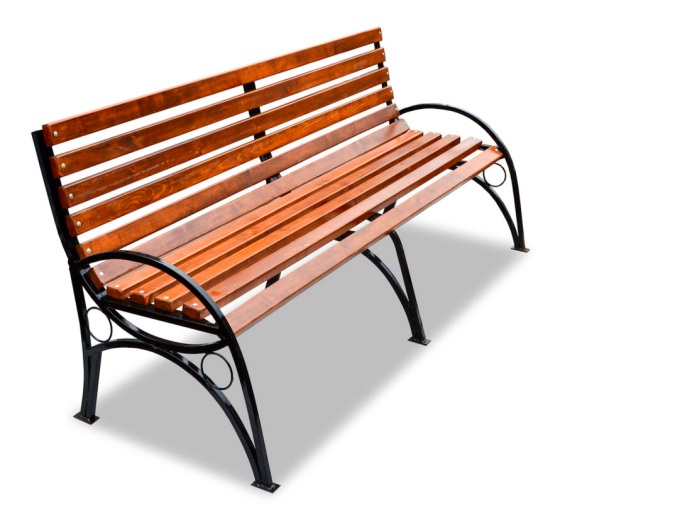 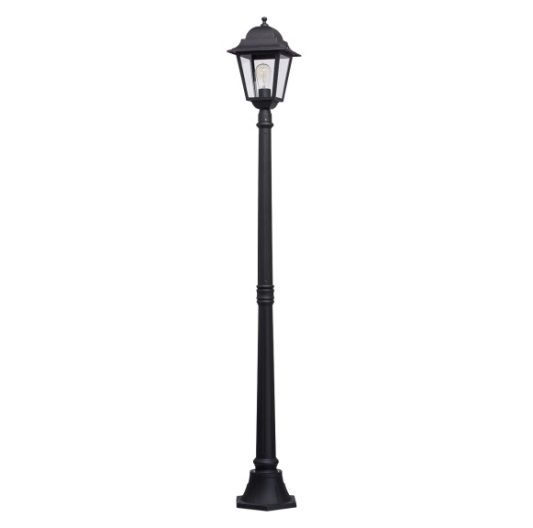 Приложение № 4к муниципальной подпрограмме «Формирование современной городской среды Лермонтовского сельского поселения на 2017 год»№п/пНаименование общественной территорииФункциональное значениеАдрес (местоположение)Виды работ, планируемые к выполнениюПриложение № 5к муниципальной подпрограмме «Формирование современной городской среды Лермонтовского сельского поселения на 2017 год»№ п/пАдрес дворовой территории, подлежащей благоустройствуКоличество проживающих в МКДВиды работ, планируемые к выполнениюОснования включения дворовой территории в муниципальную программу (реквизиты протокола общего собрания собственников, решения муниципальной общественной комисии)Приложение № 6к муниципальной подпрограмме «Формирование современной городской среды Лермонтовского сельского поселения на 2017 год»№ п/пПеречень работ по благоустройству дворовых территорийРасчетная единица для определения нормативной стоимостиНормативная стоимость (единичная расценка) работ по благоустройству дворовых территорий, входящих в минимальный перечень таких работ ( тыс. рублей на 1 м 2 или на  нормативную единицу)Нормативная стоимость (единичная расценка) работ по благоустройству дворовых территорий, входящих в минимальный перечень таких работ ( тыс. рублей на 1 м 2 или на  нормативную единицу)Нормативная стоимость (единичная расценка) работ по благоустройству дворовых территорий, входящих в минимальный перечень таких работ ( тыс. рублей на 1 м 2 или на  нормативную единицу)Нормативная стоимость (единичная расценка) работ по благоустройству дворовых территорий, входящих в минимальный перечень таких работ ( тыс. рублей на 1 м 2 или на  нормативную единицу)Нормативная стоимость (единичная расценка) работ по благоустройству дворовых территорий, входящих в минимальный перечень таких работ ( тыс. рублей на 1 м 2 или на  нормативную единицу)Нормативная стоимость (единичная расценка) работ по благоустройству дворовых территорий, входящих в минимальный перечень таких работ ( тыс. рублей на 1 м 2 или на  нормативную единицу)Нормативная стоимость (единичная расценка) работ по благоустройству дворовых территорий, входящих в минимальный перечень таких работ ( тыс. рублей на 1 м 2 или на  нормативную единицу)Нормативная стоимость (единичная расценка) работ по благоустройству дворовых территорий, входящих в минимальный перечень таких работ ( тыс. рублей на 1 м 2 или на  нормативную единицу)Нормативная стоимость (единичная расценка) работ по благоустройству дворовых территорий, входящих в минимальный перечень таких работ ( тыс. рублей на 1 м 2 или на  нормативную единицу)1234444444441Ремонт и (или) устройство тротуаров1 кв.мс устройством покрытия из брусчаткиремонт покрытия из брусчаткиремонт покрытия из брусчаткиремонт покрытия из брусчаткиремонт покрытия из брусчаткис устройством покрытия из асфальтобетонной смесис устройством покрытия из асфальтобетонной смесис устройством покрытия из асфальтобетонной смесиремонт покрытия из асфальтобетонной смеси1Ремонт и (или) устройство тротуаров1 кв.м4,5171,3071,3071,3071,3075,2525,2525,2521,4802Ремонт автомобильных дорог образующих проезды к территориям, прилегающим к многоквартирным домам1 кв.мбез бордюрного камнябез бордюрного камняс бордюрным камнемс бордюрным камнемс бордюрным камнемс бордюрным камнемс бордюрным камнем и лоткомс бордюрным камнем и лоткомс бордюрным камнем и лотком2Ремонт автомобильных дорог образующих проезды к территориям, прилегающим к многоквартирным домам1 кв.м2,0282,0285,2525,2525,2525,2529,7659,7659,7653Ремонт и (или) устройство автомобильных парковок1 кв.мремонтремонтремонтремонтустройствоустройствоустройствоустройствоустройство3Ремонт и (или) устройство автомобильных парковок1 кв.м1,4801,4801,4801,48010,56310,56310,56310,56310,5631234444444444Ремонт и устройство системы водоотведения поверхностного стока 1 п. м.ремонтремонтремонтремонтустройствоустройствоустройствоустройствоустройство4Ремонт и устройство системы водоотведения поверхностного стока 1 п. м.16,14116,14116,14116,14121,23321,23321,23321,23321,2335Устройство и оборудование детских, спортивных площадок, иных площадок1 кв. м устройство детской площадки, иные площадкиустройство детской площадки, иные площадкиустройство детской площадки, иные площадкиустройство спортивной площадки, устройство спортивной площадки, устройство спортивной площадки, устройство спортивной площадки, устройство детской и спортивной площадкиустройство детской и спортивной площадки5Устройство и оборудование детских, спортивных площадок, иных площадок1 кв. м 68,235 68,235 68,235 201,531 201,531 201,531 201,531 269,766 269,766 6Организация площадок для установки мусоросборников1 кв. м15,242 15,242 15,242 15,242 15,242 15,242 15,242 15,242 15,242 7Озеленение территории1 кв. мустройство цветников и клумбустройство цветников и клумбустройство цветников и клумбпосадка кустарников и декоративных деревьевпосадка кустарников и декоративных деревьевпосадка кустарников и декоративных деревьевпосадка кустарников и декоративных деревьевустройство цветников с посадкой кустарниковустройство цветников с посадкой кустарников7Озеленение территории1 кв. м2,4602,4602,4603,2873,2873,2873,2875,7475,747Приложение № 7к муниципальной подпрограмме «Формирование современной городской среды Лермонтовского сельского поселения на 2017 год»№ п/пМероприятиеСрок исполненияОтветственный исполнитель12341Инвентаризация дворовых территорий многоквартирных домов, в целях определения физического состояния и необходимости благоустройства в период 2018-2022 годы, в порядке, установленном Правительством Хабаровского края01.09.2017-01.11.2017Администрация Лермонтовского сельского поселения2Инвентаризация общественных территорий, в целях определения физического состояния и необходимости благоустройства в период 2018-2022 годы, в порядке, установленном Правительством Хабаровского края01.09.2017-01.11.2017Администрация Лермонтовского сельского поселения3Определение перечня подлежащих созданию (восстановлению, реконструкции) объектов централизованной (нецентрализованной) системы холодного водоснабжения01.11.2017Администрация Лермонтовского сельского поселения4Разработка и опубликование на официальных сайтах в информационно-коммуникационной сети 01.11.2017Администрация Лермонтовского сельского поселения«Интернет» для общественного обсуждения проекта муниципальной подпрограммы «Формирование современной городской среды на территории Лермонтовского сельского поселения на 2018-2022 годы»5Проведение общественного обсуждения муниципальной  подпрограммы «Формирование современной городской среды на территории Лермонтовского сельского поселения на 2018-2022 годы»12.12.2017Администрация Лермонтовского сельского поселения6Утверждение муниципальной  подпрограммы «Формирование современной городской среды на территории Лермонтовского сельского поселения на 2018-2022 годы25.12.2017Администрация Лермонтовского сельского поселенияПриложение № 8к муниципальной подпрограмме «Формирование современной городской среды Лермонтовского сельского поселения на 2017 год»Наименование контрольного события программыОтветственный исполнительСрок наступления контрольного события (дата)Срок наступления контрольного события (дата)Срок наступления контрольного события (дата)Срок наступления контрольного события (дата)Наименование контрольного события программыОтветственный исполнитель2017 год2017 год2017 год2017 годНаименование контрольного события программыОтветственный исполнительI кварталII кварталIII кварталIV квартал123456Разработка и опубликование на официальном сайте в информационно-телекоммуникационной сети «Интернет» проекта муниципальной подпрограммы Администрация Лермонтовского сельского поселения01.04.2017Сбор, рассмотрение и оценка предложений заинтересованных лиц о включении дворовых и общественных территорий в муниципальную подпрограмму Администрация Лермонтовского сельского поселения01.05.2017Общественные обсуждения муниципальной подпрограммыАдминистрация Лермонтовского сельского поселения31.03.2017-30.04.2017Утверждение муниципальной подпрограммы «Формирование современной городской среды Лермонтовского сельского поселения на 2017 год»Администрация Лермонтовского сельского поселения25.05.2017Разработка и утверждение с учетом обсуждения с представителями заинтересованных лиц дизайн-проектов дворовых и общественных территорий, включенных в муниципальную подпрограмму на 2017 годАдминистрация Лермонтовского сельского поселения01.07.2017Организационные и технические мероприятия по проведению работ по благоустройству дворовых и общественных территорийАдминистрация Лермонтовского сельского поселения, производители работ, заинтересованные лица (по согласованию)31.10.2017Разработка и опубликование для общественного обсуждения проекта Правил благоустройства поселения, разработанных, с учетом методических рекомендаций, разработанных Минстроем РоссииАдминистрация Лермонтовского сельского поселения01.09.2017Утверждение с учетом общественных обсуждений Правил благоустройства поселенияАдминистрация Лермонтовского сельского поселения01.11.2017Приложение № 9к муниципальной подпрограмме «Формирование современной городской среды Лермонтовского сельского поселения на 2017 год»Номер и наименование основного мероприятияОтветственный исполнительСрокСрокОжидаемый непосредственный результат (краткое описание)Основные направления реализацииСвязь с показателями программыНомер и наименование основного мероприятияОтветственный исполнительНачала реализацииОкончания реализацииОжидаемый непосредственный результат (краткое описание)Основные направления реализацииСвязь с показателями программы1234567Задача 1 Повышение уровня благоустройства дворовых территорий многоквартирных домов Лермонтовского сельского поселенияЗадача 1 Повышение уровня благоустройства дворовых территорий многоквартирных домов Лермонтовского сельского поселенияЗадача 1 Повышение уровня благоустройства дворовых территорий многоквартирных домов Лермонтовского сельского поселенияЗадача 1 Повышение уровня благоустройства дворовых территорий многоквартирных домов Лермонтовского сельского поселенияЗадача 1 Повышение уровня благоустройства дворовых территорий многоквартирных домов Лермонтовского сельского поселенияЗадача 1 Повышение уровня благоустройства дворовых территорий многоквартирных домов Лермонтовского сельского поселенияЗадача 1 Повышение уровня благоустройства дворовых территорий многоквартирных домов Лермонтовского сельского поселенияОрганизация работ по благоустройству дворовых территорийАдминистрация Лермонтовского сельского поселения01.07.201731.12.2017Повышение доли благоустроенных дворовых территорий, повышение уровня удовлетворенности населения деятельностью органов местного самоуправленияПрием, рассмотрение и оценка предложений заинтересованных лиц о включении дворовых территорий в муниципальную подпрограмму;Организация обсуждения дизайн-проектов дворовых территорий, подлежащих благоустройству с представителями заинтересованных лиц.Утверждение дизайн-проектов дворовых территорий, подлежащих благоустройству с учетом обсуждения с заинтересованными лицами.Организация выполнения работ по благоустройству дворовых территорий в соответствии с законодательством Российской ФедерацииПоказатели №1, №2, №3, №4, №5 Администрация Лермонтовского сельского поселения01.07.201731.12.2017Повышение доли благоустроенных дворовых территорий, повышение уровня удовлетворенности населения деятельностью органов местного самоуправленияПрием, рассмотрение и оценка предложений заинтересованных лиц о включении дворовых территорий в муниципальную подпрограмму;Организация обсуждения дизайн-проектов дворовых территорий, подлежащих благоустройству с представителями заинтересованных лиц.Утверждение дизайн-проектов дворовых территорий, подлежащих благоустройству с учетом обсуждения с заинтересованными лицами.Организация выполнения работ по благоустройству дворовых территорий в соответствии с законодательством Российской ФедерацииПоказатели №1, №2, №3, №4, №5 Задача 2 Повышение уровня благоустройства общественных территорий Лермонтовского сельского поселенияЗадача 2 Повышение уровня благоустройства общественных территорий Лермонтовского сельского поселенияЗадача 2 Повышение уровня благоустройства общественных территорий Лермонтовского сельского поселенияЗадача 2 Повышение уровня благоустройства общественных территорий Лермонтовского сельского поселенияЗадача 2 Повышение уровня благоустройства общественных территорий Лермонтовского сельского поселенияЗадача 2 Повышение уровня благоустройства общественных территорий Лермонтовского сельского поселенияЗадача 2 Повышение уровня благоустройства общественных территорий Лермонтовского сельского поселенияОрганизация работ по благоустройству общественных территорийАдминистрация Лермонтовского сельского поселения01.07.201731.12.2017Повышение доли благоустроенных общественных территорий повышение уровня удовлетворенности населения деятельностью органов местного самоуправления Прием, рассмотрение и оценка предложений заинтересованных лиц о включении общественных территорий в муниципальную подпрограмму;Организация общественного обсуждения дизайн-проектов общественных территорий, подлежащих благоустройству.Утверждение дизайн-проектов общественных территорий, подлежащих благоустройству с учетом результатов общественного обсуждения Организация выполнения работ по благоустройству общественных территорий в соответствии с законодательством Российской ФедерацииПоказатели №1, №2, №3, №6, №7Администрация Лермонтовского сельского поселения01.07.201731.12.2017Повышение доли благоустроенных общественных территорий повышение уровня удовлетворенности населения деятельностью органов местного самоуправления Прием, рассмотрение и оценка предложений заинтересованных лиц о включении общественных территорий в муниципальную подпрограмму;Организация общественного обсуждения дизайн-проектов общественных территорий, подлежащих благоустройству.Утверждение дизайн-проектов общественных территорий, подлежащих благоустройству с учетом результатов общественного обсуждения Организация выполнения работ по благоустройству общественных территорий в соответствии с законодательством Российской ФедерацииПоказатели №1, №2, №3, №6, №7Задача 3 Повышение уровня вовлеченности заинтересованных граждан, организаций в реализацию мероприятий по благоустройству территории Лермонтовского сельского поселенияЗадача 3 Повышение уровня вовлеченности заинтересованных граждан, организаций в реализацию мероприятий по благоустройству территории Лермонтовского сельского поселенияЗадача 3 Повышение уровня вовлеченности заинтересованных граждан, организаций в реализацию мероприятий по благоустройству территории Лермонтовского сельского поселенияЗадача 3 Повышение уровня вовлеченности заинтересованных граждан, организаций в реализацию мероприятий по благоустройству территории Лермонтовского сельского поселенияЗадача 3 Повышение уровня вовлеченности заинтересованных граждан, организаций в реализацию мероприятий по благоустройству территории Лермонтовского сельского поселенияЗадача 3 Повышение уровня вовлеченности заинтересованных граждан, организаций в реализацию мероприятий по благоустройству территории Лермонтовского сельского поселенияЗадача 3 Повышение уровня вовлеченности заинтересованных граждан, организаций в реализацию мероприятий по благоустройству территории Лермонтовского сельского поселенияРазработка и утверждение с учетом общественных обсуждений Правил благоустройства Лермонтовского сельского поселения, разработанных с учетом рекомендаций Минстроя России, в том числе включающих порядок вовлечения граждан и организаций в реализацию проектов по благоустройствуАдминистрация Лермонтовского сельского поселения01.05.201701.11.2017Приведение в соответствие с методическими указаниями Минстроя России Правил благоустройства поселенияРазработка проекта Правил благоустройства Лермонтовского сельского поселения с учетом рекомендаций Минстроя РоссииОрганизация общественного обсуждения проекта Правил.Утверждение с учетом результатов общественного обсуждения Правил благоустройства Лермонтовского сельского поселенияПоказатель №8Разработка и утверждение с учетом общественных обсуждений Правил благоустройства Лермонтовского сельского поселения, разработанных с учетом рекомендаций Минстроя России, в том числе включающих порядок вовлечения граждан и организаций в реализацию проектов по благоустройствуРазработка проекта Правил благоустройства Лермонтовского сельского поселения с учетом рекомендаций Минстроя РоссииОрганизация общественного обсуждения проекта Правил.Утверждение с учетом результатов общественного обсуждения Правил благоустройства Лермонтовского сельского поселенияРазработка и утверждение с учетом общественного обсуждения муниципальной подпрограммы «Формирование современной городской среды на территории Лермонтовского сельского поселения на 2018-2022 годы» (далее – муниципальная подпрограмма)Администрация Лермонтовского сельского поселения01.07.201731.12.2017Наличие программного документа, отвечающего интересам граждан и стратегии развития поселенияСбор исходных данных для разработки проекта муниципальной подпрограммыРазработка проекта муниципальной подпрограммыРазмещение проекта муниципальной подпрограммы на официальном сайте поселения Организация общественных обсуждений проекта муниципальной подпрограммыУтверждение муниципальной подпрограммы с учетом результатов общественных обсужденийПоказатель № 9 Приложение № 10к муниципальной подпрограмме «Формирование современной городской среды Лермонтовского сельского поселения на 2017 год»№ п/пНаименование муниципальной подпрограммы/ основных мероприятий подпрограммыОтветственный исполнитель, соисполнительИсточник финансированияКод бюджетной классификацииКод бюджетной классификацииКод бюджетной классификацииКод бюджетной классификацииОбъемы бюджетных ассигнований, тыс. рублей№ п/пНаименование муниципальной подпрограммы/ основных мероприятий подпрограммыОтветственный исполнитель, соисполнительИсточник финансированияГРБСРзПрЦСРВРОбъемы бюджетных ассигнований, тыс. рублей123456789Муниципальная подпрограмма «Формирование современной городской среды Лермонтовского сельского поселения на 2017 год»Администрация Лермонтовского сельского поселенияВсего210,6Муниципальная подпрограмма «Формирование современной городской среды Лермонтовского сельского поселения на 2017 год»Администрация Лермонтовского сельского поселенияСредства краевого бюджета, в том числе средства краевого бюджета источником финансового обеспечения которых являются средства федерального бюджета200,07Муниципальная подпрограмма «Формирование современной городской среды Лермонтовского сельского поселения на 2017 год»Администрация Лермонтовского сельского поселенияСредства бюджета поселения10,531.Организация работ по благоустройству дворовых территорийАдминистрация Лермонтовского сельского поселенияВсего413050383701L555А810140,41.Организация работ по благоустройству дворовых территорийАдминистрация Лермонтовского сельского поселенияСредства краевого бюджета, в том числе средства краевого бюджета источником финансового обеспечения которых являются средства федерального бюджета133,381.Организация работ по благоустройству дворовых территорийАдминистрация Лермонтовского сельского поселенияСредства бюджета поселения7,021234567892.Организация работ по благоустройству общественных территорийАдминистрация Лермонтовского сельского поселенияВсего413050383702L555А81070,22.Организация работ по благоустройству общественных территорийАдминистрация Лермонтовского сельского поселенияСредства краевого бюджета, в том числе средства краевого бюджета источником финансового обеспечения которых являются средства федерального бюджета66,692.Организация работ по благоустройству общественных территорийАдминистрация Лермонтовского сельского поселенияСредства бюджета поселения3,513.Разработка и утверждение с учетом общественных обсуждений Правил благоустройства Лермонтовского сельского поселения, разработанных с учетом рекомендаций Минстроя России, в том числе включающих порядок вовлечения граждан и организаций в реализацию проектов по благоустройствуАдминистрация Лермонтовского сельского поселения------4.Разработка и утверждение с учетом общественного обсуждения муниципальной подпрограммы «Формирование современной городской среды на территории Лермонтовского сельского поселения на 2018-2022 годы»Администрация Лермонтовского сельского поселения------Приложение № 11к муниципальной подпрограмме «Формирование современной городской среды Лермонтовского сельского поселения на 2017 год»Приложение № 12к муниципальной подпрограмме «Формирование современной городской среды Лермонтовского сельского поселения на 2017 год»